New Life Christian Academy601 Union Hill RoadTroy, AL 36081334-566-0424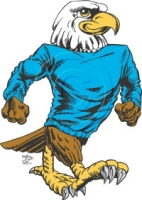 EMERGENCY PLAN Table of ContentsSection	Topic		PageEMERGENCY EVACUATION PLAN POLICYIt is the responsibility of the New Life Christian Academy to prepare plans whereby the facility, or parts thereof, can be evacuated quickly in the case of an emergency. Causes for evacuation could be fire, bomb threats, explosion, flood, severe thunderstorm, severe winter storm, hurricane, tornado, toxic fumes, electrical failure or structural failure. In an emergency, evacuation of the New Life Christian Academy should proceed as rapidly and safely as possible. The plans shall be developed considering three scenarios of evacuation.Those being:In-place evacuation: Keeping children and staff members in place but securing location for the emergency at hand. Example: (tornado and chemical release)On-site evacuation: Movement of children and staff members out of buildings affected and relocated to other areas on campus.Off-site evacuation: Movement of part or all children and staff members off campus to another designated area.These plans shall include:AuthorityEvacuation RoutesEvacuation Procedures/locationsEvacuation of HandicappedCollection pointsAccounting of PersonnelAssignment of Responsibilities Further areas of the plan shall include:Command PostMedical/Triage PostCommunicationPublic RelationsTransportationSheltersRecords RetentionFood/clothingEvacuation Cost AssessmentRescue and Clean-upThe Facility Director shall be presented with the completed plan and shall review for approval. The plan shall be reviewed annually and updated as needed. A copy of a summary of this plan should be forwarded to the local Fire Department and the local Emergency Management Agency.Each employee at the facility shall be made familiar with the plan and trained in his/her responsibilities within the plan annually. New employees shall receive this review during their orientation period.Each child, if of capable age, shall receive training concerning emergency evacuation procedures during their orientation period.Floor plans shall be developed for each area and posted in public view showing exits and directional paths for traffic flow. Copies of the floor plan shall be given to the local Fire Department and the local Emergency Management Agency.Fire drills will be held monthly.Tornado drills should be held annually and scheduled to occur during Severe Weather Awareness Week (usually the last week of February each year), sponsored by the Alabama Emergency Management Division and the National Weather Service.Power generators (when present) are to be tested at least every two weeks. All other emergency equipment shall be tested at pre-determined times.EMERGENCY PROCEDURES AND EVACUATIONGENERAL INFORMATIONThe safety of the children and staff members at a New Life Christian Academy is the highest priority. The purpose of this directive is to provide procedures to be followed by the staff members of a New Life Christian Academy to insure the safety of its children and staff members in the event of an emergency.In the event of an emergency the New Life Christian Academy director (or his/her designee) will be notified as soon as possible regarding the situation and the response on it.In the event of an emergency the New Life Christian Academy Director, or designee, may require that all staff members on duty remain at work or return to work until the situation is no longer deemed an emergency.FIREEvacuate the area of the fire (always stay low as smoke and heated gasses collect near the ceiling first)Activate the fire alarm (if so equipped)Call 911, indicating the need for assistance from the fire department and law enforcement. Other communication networks should be identified and utilized in the event that the fire has causes the telephone system to be out of order.The facility director, or designee, will designate a person, or persons, to go to the nearest intersection to direct the fire department vehicles to the scene.Evaluate the situation; determine quickly, if possible, the size, nature, and location of the fire within the facility.Upon the arrival of the fire department the facility director, or designee, shall establish contact with the senior fire department official and coordinate subsequent activities with him or her.Make certain that all children and staff members are accounted for and safe. Move to other locations as required. A fire deemed in any way to be a threat to the safety of the children or the staff members calls for evacuation to the outside area, away from the building.All windows and doors in the facility should be closed, and all electrical switches and breakers turned off. However, do not waste time doing this if the condition is an emergency.Any of the steps above may be done simultaneously as the number of staff members on duty permits. The decision not to follow any of these steps is justifiable only when there is certainty that there is imminent danger.If the fire is small, any of the facility's fire extinguishers may be used to put it out, if the staff member has received proper training. Although there should be no hesitation regarding the use of fire extinguishers, the fighting of any fire by staff members should be undertaken only if there is no imminent danger.The New Life Christian Academy's fire extinguishers are located as follows:_To the right of the entrance in the front_____To the right of the exit door in lunchroom___To the right of the exit door on the left side__To the left of the exit door on the right side_Each staff member is responsible for becoming familiar with the use of fire extinguishers (if so required by the facility).The nature of the fire is a key factor in determining a course of action. Smoke color may indicate the potential danger of the situation as follows:Yellow smoke may indicate the presence of toxic gases. Evacuation should proceed immediately, and no effort should be made to extinguish the flame.Gray smoke with brown wisps is indicative of any electrical fire. Again the area should be evacuated immediately, and all should stay clear of the area.Gray-black smoke is indicative of a primary fire. The first priority remains evacuation of the immediate area. Staff members may attempt to extinguish the fire only if there is no severe danger of smoke inhalation.Ensure that no re-entry is attempted until authorized by the fire departmentINCLEMENT WEATHER(See separate Appendix B for Hurricane and Appendix C for Severe Weather Plans)ILLNESS OR INJURYMINORTreat with medical supplies on hand.Evaluate periodically to see if further medical attention is required.Document treatments and evaluations in children’s file.Consult family members.MAJOREmploy first aid techniques as trained, if needed (Please see the Attached Appendix A for detailed information)Contact 911, if immediate medical attention required.If an illness or an injury requires a doctor’s care, but emergency services are not required, the staff members should then arrange for transportation to the emergency room, pediatric clinic, or hospital per instructions of the family member.DEATHIf a death occurs at the New Life Christian Academy the following should be contacted immediately:Call 911, request emergency assistance.Contact local Law Enforcement; allow them to notify the family members.The facility directorThe body should not be moved or tampered with.All children should be moved to a part of the building away from the body.The children should only be told what is essential for them to know about what has occurred, but should be offered comfort and counseling as needed.No news media should be contacted. If a news reporter is aware of what has occurred and solicits information, he/she should be referred to the facility's director.No filming or photography is to be allowed inside the building.BOMB THREATSGENERAL PRECAUTIONSAny bomb threat should be treated as real until proven otherwise.Unidentified or suspicious objects should be reported to the authorities.Evacuation should be to an outdoor area as far from the building as safely possible. The area to be evacuated to should be searched quickly before evacuation.Upon evacuation, all windows and doors should be left open, if possible, to minimize shock damage from blast.Upon arrival of law enforcement authorities, the facility director, or designee, will assist with search (i.e.: unlocking doors, identify strange or suspicious objects).The appropriate authorities should be consulted prior to re-entry into the building.See Appendix D for threat information sheetTELEPHONE THREATThe staff member that received the call should tell another staff member that a bomb threat is in progress so that:The building may be immediately evacuated, andLocal Law Enforcement may be contacted via 911.The receiver of the call should keep the caller on the line as long as possible.Information should be recorded on the Bomb Threat Form as quickly as possible.Information sheets are kept near each phone, or specifically record the following information:The exact time the call was received. 	The caller’s exact words. 	A description of the caller’s voice. 	If the call receiver has the time and opportunity he/she should ask the caller for:The location of the bomb. 						The exact time of explosion. 						A description of the nature and appearance of the bomb. 	The caller’s name and their location. 				__WRITTEN THREATThe staff member receiving the written threat should handle it as little as possible, (to preserve finger prints), and should save all materials including any envelope or other container.Local Law Enforcement should be contacted first, followed by the facility supervisor on duty, and/or the facility's director.The building should be evacuated until it is determined that there is no longer a danger.All materials involved in the threat should be turned over to the authorities.UTILITIES AND MAINTENANCE EMERGENCIESGAS LEAKIf any staff member or children smells gas, act quickly.Open windows immediately.Call 911 and report the possible gas leak.Do not turn any electrical switches on OR off. Eliminate all flames.Check all gas taps and turn them off.If necessary, turn off the gas main. The shutoff valve is next to the meter. Using a wrench turn the valve a quarter turn in either direction.If the gas odor remains strong, evacuate the area immediately.Do not return to the building until the fire department announces it is safe.POWER FAILUREThe building’s emergency lights, if so equipped, should come on automatically. They are connected to the facilities emergency generator, or back up batteries, which will start automatically upon loss of power (if a generator is present and connected properly).The center has 2 flash lights which are in the office next to first aid kit.There are spare batteries in the office.A weather radio is in the office.The radio may be used to monitor weather conditions, etc.In the event of a power failure, the staff members on duty should contact the following:Local Power Company. Phone: Troy City Utilities 334-566-2130.The New Life Christian Academy's on-duty supervisor, and/or the Director Annie Blackmon.LOSS OF WATERThere is an emergency supply of water located in the storage room. This water should be used sparingly, and only for emergency.In the event of the loss of water, the staff members on duty should contact the following:Local Public Works (Only if loss of water is neither the result of a general power failure nor the result of an internal plumbing problem).Phone: 334-566-2130.The facility's supervisor on duty and/or the Director Annie Blackmon.LOSS OF TELEPHONE SERVICEThere is a cellular phone located in each class room (staff will use personal cellphones) which may be used in the event that regular telephone service is disrupted. Use of the cellular phone is costly, however, and as such should be limited to absolute need.In the event of loss of telephone services, the staff members on duty should contact the following:Local Telephone Company repairs service. (Only if loss of service is not the result of a general power failure). Phone: 334-566-3310.The facility's supervisor on duty and/or the Director Annie Blackmon.LOSS OF HEAT/AIR CONDITIONING (emergencies only)Contact the facility’s supervisor on duty and/or the Director Annie Blackmon.The supervisor or staff member on duty should contact the installer of system and/or the company that services the units.Contact Information: 	PLUMBING PROBLEMS (emergencies only)Contact the facility’s supervisor on duty and/or the Director Annie Blackmon.The supervisor or staff member on duty should contact the following plumbing company:Contact Information: 	PROBLEMS WITH LOCKS AND KEYSContact the facility's supervisor on duty and/or the director Annie Blackmon.The supervisor on duty may contact: 	.EMERGENCY EVACUATIONIn the event of a fire, bomb threat, electrical, chemical or other emergency that would require the evacuation of the building, all staff members should adhere to the following:Call 911, indicating the need of assistance from the local Fire Department and law enforcement.Make certain all children and staff members are accounted for and are safe.Evacuate all children and staff members to an area as far from the building as safely practical.Adhere to predetermined evacuation routes, if possible; however, do not hesitate to adjust these routes to avoid dangerous areas.All children and staff members with special needs are to be assisted as needed.Conduct a second head count for children and staff members.Notify the Director as early as possible.Do not approach or re-enter the building until consultation with the proper authorities.Appendix A of the Emergency Plan TemplateSERIOUS INJURY OR ILLNESSThe immediate concern is to the aid of the sick or injured person. Proceed according to the following plan:No staff member should place themselves at risk in the rescue of an injured child or staff member. Call Emergency 911 and request the needed emergency responders.Do not move the victim, especially if their injury is the result of a fall, unless they are in a life threatening or dangerous environment.Notify a qualified first aid person in the facility. Qualified first aid personnel.Treat Immediately life-threatening injuries first in priority order:(Emergency 911 should be called first for each of the following) Impaired Breathing - Work Efficiently. The average person will die in six minutes or less if their oxygen supply is cut off. Place victim on his/her back, loosen collar, remove any obstructions to the airway, and apply mouth-to-mouth resuscitation (if so trained). After the victim is breathing alone, treat for shock.b	Heart / Circulation Failure - Work quickly. If possible, get trained help and work as a team. Apply cardiopulmonary resuscitation (CPR). If successful, treat for shock.Severe Bleeding - Act Quickly. Apply direct pressure on the wound with your hands, using a clean cloth if one is available. If there are no fractures, elevate the wound. If bleeding is of a spouting or pumping nature, apply pressure to the appropriate arterial pressure point. Never use a tourniquet except as a last resort.Shock - If there is no head or chest injury, keep head lower than the rest of the body. Loosen clothing and cover with blankets. Encourage fluids if victim is conscious and there is no abdominal injury or nausea.Other injuries / illnesses should be treated in priority with respect to threat to life.Depending on the seriousness of the injury the victim should be taken to a nearby hospital by ambulance, or driven by someone else.Appendix B of the Emergency Plan TemplateHURRICANE PLANThe safe place designated by the Facility Director is the ___hall_______.All children will be moved to the safe location.Always maintain flashlight and voice contact among staff members.Direct all children to sit on the floor in designated area, not in front of doors.Advise all children to wear shoes.Make sure to do a head count before moving to safe place, after arriving at safe place, and after leaving designated area.After certain that the storm has passed, staff members should do a head count and check the complete building for any damages such as fire, water, or structural.Notify the Director as soon as possible with an update of conditions.Notify all agents that services are needed.Appendix C of the Emergency Plan TemplateTORNADO/SEVERE WEATHER WATCHES AND WARNING PROCEDURESThe safe place designated by the Facility Director is the _____hall___.All children will be moved to the designated location.Maintain flashlight and voice contact among staff members at all times.Direct all children to kneel on their knees with their head between their legs covering their head with their hands.Advise all children to wear their shoes.Make sure to do a head count before moving to a safe place, after arriving at a safe place, and after leaving the designated area.After you are certain that the storm has passed,Staff members should do a head count.Provide any necessary first aid and call 911 for any necessary response agencies.Check the complete building for any damages such as fire, water, or structural.Turn on and test utilities.Notify the Director as soon as possible with update of conditions.Notify all agents that services are needed.Severe Thunderstorm WATCHAdvise all staff members of the weather condition.Monitor radio / television news for updates and/or the NOAA Weather Radio.Modify outdoor activities to ensure that relatively quick access to shelter is available.Appendix C of the Emergency Plan Template (continued)TORNADO/SEVERE WEATHER WATCHES AND WARNING PROCEDURESSevere Thunderstorm WARNINGAdvise all staff members of the weather condition.Monitor radio / television news for updates and/or NOAA Weather Radio.Terminate outdoor activities and seek shelter.Monitor sky conditions. If you see a dark, funnel shaped cloud, seek shelter and   if possible, call 911 and report it.Tornado WATCHTake all precautions included in a Thunderstorm Watch and in addition:Upon approach of thunderstorms, cease any outdoor activity that would delay the seeking of shelter.Monitor sky conditions. If you see a dark, funnel shaped cloud seek shelter and if possible, call 911 and report it.Tornado WARNINGMonitor radio / TV continuously.2	Monitor sky conditions continuously. If you see a dark, funnel shaped cloud seek shelter and if possible, call 911 and report it.Turn off all utilities if time permits.Move all staff members and children to designated location: ____hall_.Appendix D of the Emergency Plan TemplateBomb Threat Information FormExact Time of Call : 	Date of Call: 	 Exact words of caller:  			QUESTIONS TO ASK:When is bomb going to explode?  	Where is the bomb?  	What does it look like?  	What kind of bomb is it?  	What will cause it to explode?  	Did you place the bomb?  	Why?  	Where are you calling from?  	What is your address?  	What is your name?  	DESCRIBE CALLER’S VOICE (circle)If voice is familiar, whom did it sound like?  	 Were there any background noises?  		 Remarks made by caller: 			Person receiving the call:  	 Telephone Number/line call received:  		Appendix E of the Emergency Plan TemplateFLOOD PLANWhen Flash Flood conditions are forecast, the following guidelines shall be used:Contact the on-duty supervisor and / or the facility director.Monitor television, radio, and/or NOAA Weather Radio for forecast updates.Move records and valuable equipment to higher floors. Store chemicals where flood waters cannot reach them and cause contamination.Make transportation preparations to move children and staff members if evacuation is needed.Safe area to be evacuated to is: 	Safe Route there is: 	EvacuationIf the facility is in a low lying area venerable to flooding, evacuation will be immediate.Evacuation is to follow the safest route possible (listen to weather and news reports for routes). Maintain voice contact among staff members and ensure all children and staff members are accounted for.If time and conditions permit, unplug all electrical appliances.All loose outdoor articles are to be brought in or tied down.Lock all doors.Appendix F of the Emergency Plan TemplateHAZARDOUS MATERIALS ACCIDENTSEvacuate the area immediately.Do not turn any electrical switches on or off.Eliminate all open flames.Evacuation should be to an area (if possible) upwind and uphill of the facility.Call 911, and report that there has been a Hazardous Materials Spill.Do not attempt to contain, touch, or identify (if unknown) the hazardous material.Do not attempt to rescue someone who has been overcome by fumes.If a child or staff member has had contact with chemicals, the chemicals should be washed off immediately.Do not return to the building until authorized to do so by the fire department.1) Impaired Breathing2) Heart or Circulatory3) Severe Bleeding4) ShockMale / Female calmAge disguisednasalangrybrokenstutterslowsincerelisprapidgigglingdeepcryingsqueakyexcitedstressedaccentloudslurrednormalTHREAT LANGUAGETHREAT LANGUAGEWell Spoken (educated)Well Spoken (educated)IrrationalMessage read or recordedMessage read or recordedfoul / vulgarfoul / vulgarIncoherent